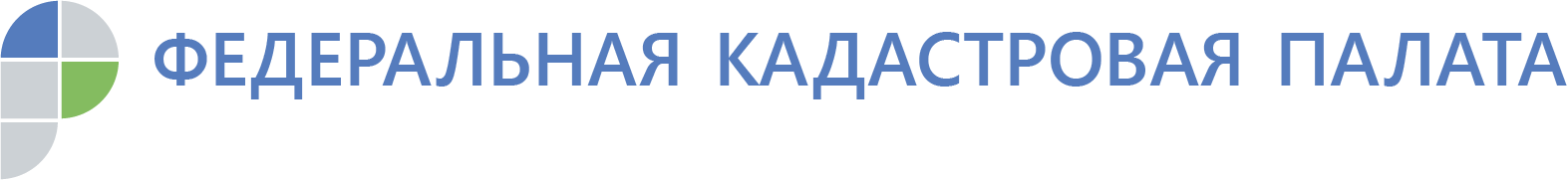 Директор Кадастровой палаты по Курской области примет граждан в приемной Президента РФ в Курской области11 сентября 2019 года директор Кадастровой палаты по Курской области Андрей Анатольевич Тарасов проведет личный прием граждан в приемной Президента Российской Федерации в Курской области.Прием граждан будет осуществляться с 10.00 до 13.00, по адресу: г. Курск, Красная площадь, Дом Советов. Телефон приемной Президента Российской Федерации в Курской области 8 (4712) 55-68-99.Контакты для СМИАкулова Ольга, пресс-службаКадастровой палаты по Курской областиТел.: (4712) 72-40-00, доб. 2232E-mail: press@46.kadastr.ruАдрес: пр-д Сергеева, д. 10А,Курск, 305048Веб-сайт: http://kadastr.ru; https://vk.com/fkp_46